Algebra 2 w/ Trig2.6 Finding Rational ZerosWarm-Up:Factor completely.1.	x2 – x – 12		2.	2x2 – 5x – 3		3.  Use synthetic division to divide
									2x3 – 3x2 – 18x – 8 by x – 4.4. The volume of a box is modeled by f (x) = x (x – 1)(x – 2), where x is the length in meters. What is the volume when the length is 3 meters.   -------------------------------------------------------------NOTES-----------------------------------------------------------------------------Example 1: List Possible Rational ZerosList the possible rational zeros of f using the rational zero theorem.YOU TRY:Example 2: Find Zeros when the Leading Coefficient is 1.Find all real zeros of f (x) = x3 – 8x2 +11x + 20.YOU TRY:Find all real zeros of the function.3.     f (x) = x3 – 4x2 – 15x + 18				4.     f (x) + x3 – 8x2 + 5x+ 14Example 3: Find Zeros when the Leading Coefficient is not 1.Find all real zeros of f (x) =10x4 – 11x3 – 42x2 + 7x + 12.YOU TRY:Find all real zeros of the function.5.      f (x) = 48x3+ 4x2 – 20x + 3			6.      f (x) = 2x4 + 5x3 – 18x2 – 19x + 42Example 4: Solve a Multi-Step Problem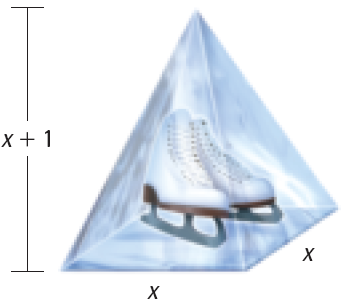 Some ice sculptures are made by filling a mold with water and then freezing it. You are making such an ice sculpture for a school dance. It is to be shaped like a pyramid with a height that is 1 foot greater than the length of each side of its square base. The volume of the ice sculpture is 4 cubic feet. What are the dimensions of the mold?YOU TRY:7. WHAT IF? In Example 4, suppose the base of the ice sculpture has sides that are 1 foot longer than the height. The volume of the ice sculpture is 6 cubic feet. What are the dimensions of the mold?KEEP GOING:1.  List the possible rational zeros of      f(x) = x3 + 8x2 – x + 4.For 2 and 3, find all real zeros of the functions2.  f(x) = x3 – 3x2  – 6x + 8.3.  f(x) = 2x3 – 3x2  – 17x + 30.EXAMPLE:a.     f (x) = x3 + 2x2 – 11x + 12b.      f (x) = 4x4  –  x3  –  3x2 + 9x  –  10Factors of the constant term:Factors of the leading coefficient:Possible rational zeros:Simplified list of possible zeros:EXAMPLE:1.     f (x) = x3 + 9x2 + 23x + 152.    f (x) =2x3 + 3x2 – 11x – 6Factors of the constant term:Factors of the leading coefficient:Possible rational zeros:Simplified list of possible zeros: